Информационно-аналитические материалы к заседанию рабочей группы Межведомственной комиссии по мониторингу деятельности
образовательных организаций высшего образования
«Автономная некоммерческая организация высшего профессионального образования "Московский гуманитарный институт имени Е.Р.Дашковой" (АНО ВПО "МГИ им. Е. Р. Дашковой")»*I. Справочные данныеПеречень филиалов организации:Наименование образовательной организацииМосковский гуманитарный институт имени Е.Р.ДашковойРегион, адресг.Москва127349, г.Москва, ул.Лескова, д.6,корпус БВедомственная принадлежностьНегосударственное учреждениеВид организации4 - институтКатегория организации0 - не выбранОрганизационно-правовая форма1 - автономное учреждениеРекторТычинина Лариса ВикторовнаПрофиль организацииобразовательные организации, не имеющие специфики деятельностиРезультат оценки эфективности деятельности эффективный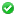 – филиалов  нет –